Agli Ill.mi Sigg.Componenti del Senato Accademico	p.c.	Ai Componenti del Consiglio di Amministrazione		Ai Componenti del Nucleo di Valutazione di AteneoAi Componenti del Collegio dei Revisori dei Conti	Alle OO.SS.Al Consiglio degli StudentiLoro SediOggetto: Riunione del Senato Accademico. Ordine del giorno.La S. V. è invitata ad intervenire alla riunione del Senato Accademicoche avrà luogo il giorno 26 novembre 2015, alle ore 16:00, presso la Sala Consiliare del Politecnico di Bari – Via Amendola n. 126/b, per la discussione del seguente Ordine del giorno Comunicazioni.Interrogazioni e dichiarazioni.Approvazione verbali sedute precedenti.Ratifica Decreti.PROGRAMMAZIONE E ATTIVITA’ NORMATIVA152	Regolamento di Ateneo per la Gestione del Fondo Economale e utilizzo delle carte di creditoRICERCA E TRASFERIMENTO TECNOLOGICO153	Accordo di collaborazione tra Novosibirsk State Technical University (Novosibirsk, Russia) e il Politecnico di Bari154	DARE scrl: modifiche statutarieSTUDENTI155	Regolamento “Fondi Diritto allo Studio”.PERSONALE156 	Proposte dei Dipartimenti di chiamata dei vincitori delle procedure pubbliche di selezione per la copertura di posti di ricercatore a tempo determinato, finanziati dalla Regione Puglia art. 9, co. 9, del “Regolamento di Ateneo per la disciplina dei ricercatori a tempo determinato ai sensi della legge n. 240/2010”, emanato con il D.R. n. 116 del 13/03/2015: parere157	Proposte dei Dipartimenti di chiamata di professori di II fascia Art. 9, co. 3, del “Regolamento per la disciplina delle chiamate di professori di prima e seconda fascia ai sensi dell’art. 18 della legge n. 240/2010”, emanato con il D.R. n. 284 del 29/07/2014: parere158	Autorizzazioni a risiedere fuori sedeEVENTI E PROMOZIONE 159	Richieste patrocinio.	Il Rettore	f.to Prof. Ing. Eugenio Di SciascioLegenda®	il punto all’odg è stato rinviato nell’ultima seduta	la documentazione è già stata trasmessa	la documentazione è allegata	la documentazione verrà trasmessa appena possibile 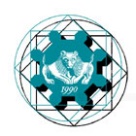 POLITECNICO DI BARIIL RETTOREPOLITECNICO DI BARIIL RETTOREPOLITECNICO DI BARIIL RETTOREPOLITECNICO DI BARIIL RETTOREBari, 20 nov 2015Prot. n.24654